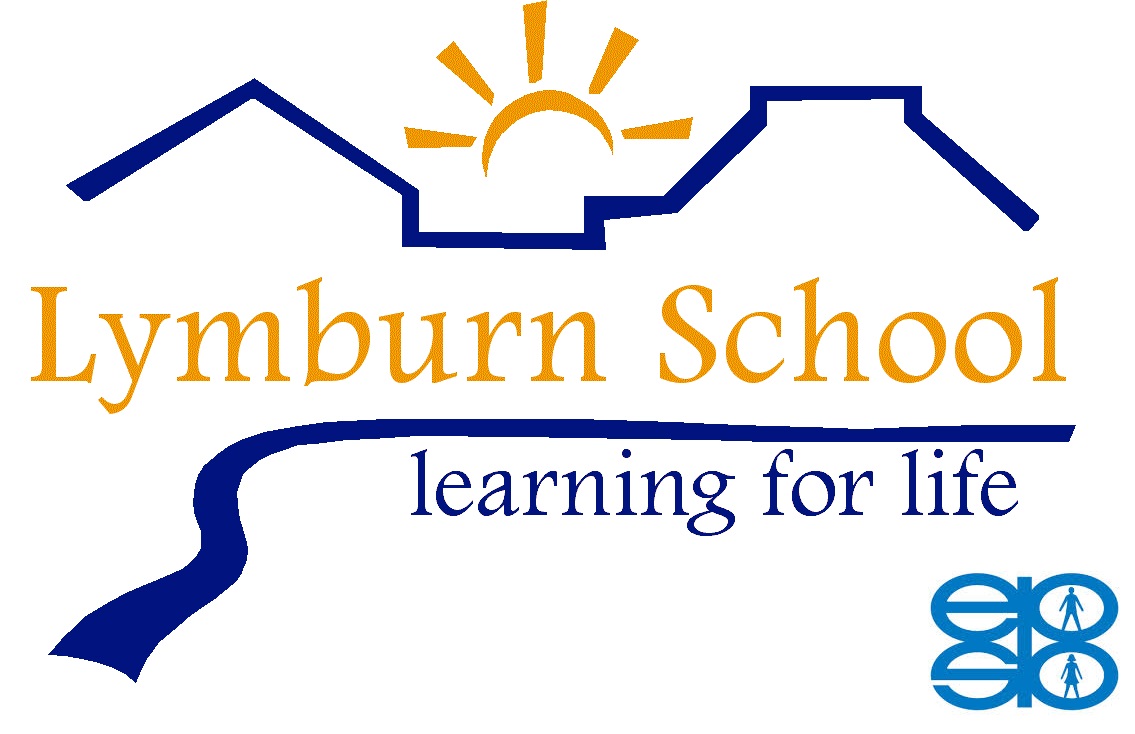 Lunch Time Expectations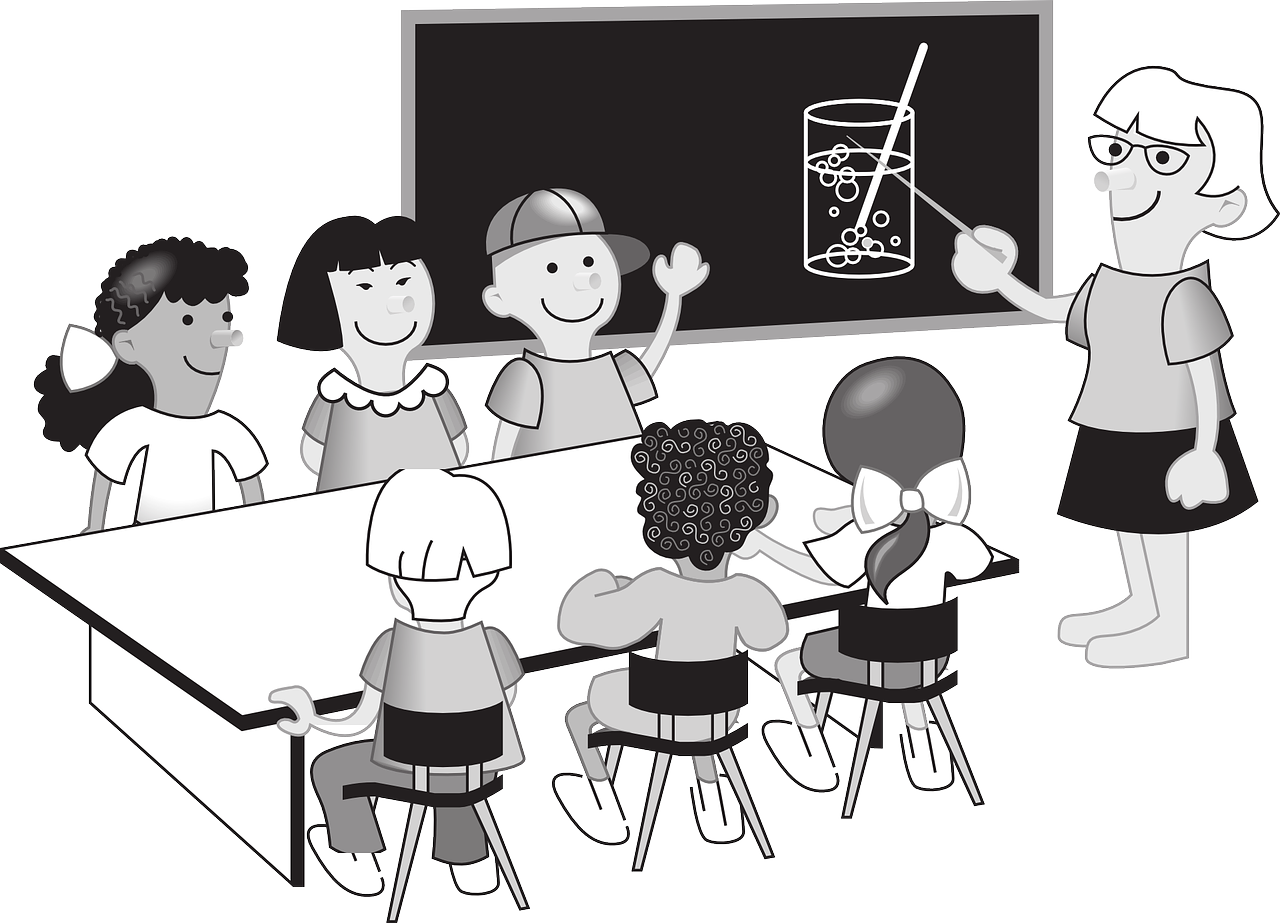 Students will listen to and work with the adult that is supervising the classroom.Students will sit in their own desks.They can talk with their elbow partners, the students next to them, not get up and move across the room.With permission, students will be allowed to go to the bathroom. With permission, students will be allowed to fill their water bottles. Lunch is to be finished during the assigned time (20 minutes). If a student has not finished eating when the bell rings at 11:47 am to go outside, alternative arrangements may be made. Students are not permitted to take food outside at lunch recess. Uneaten food will be packed back into the lunch container and returned to the backpack so parents know how much was consumed at lunch.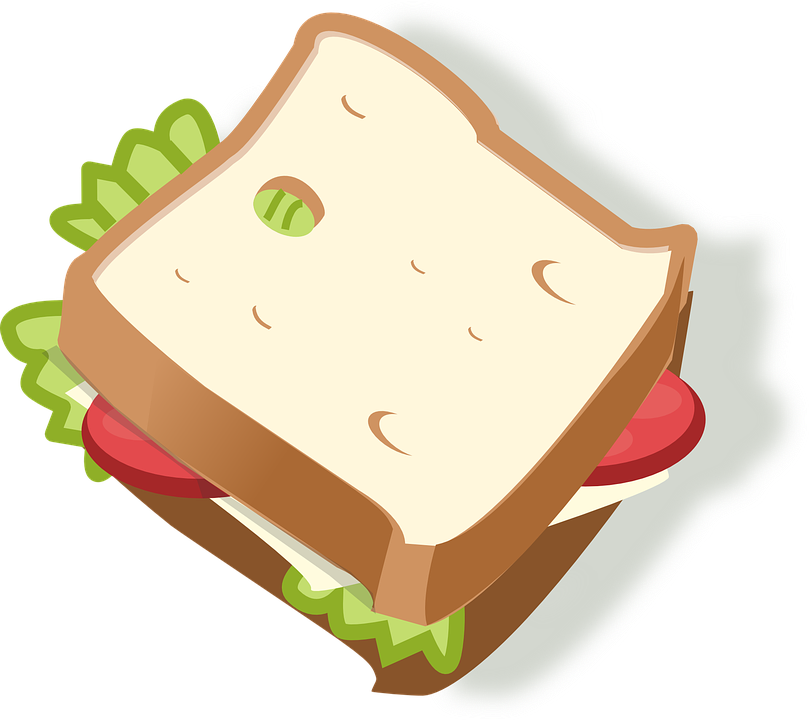 Students are responsible for cleaning up any mess they may have made during lunch time. Clubs and Activities:Lymburn School offers a variety of extra-curricular clubs. These clubs help students develop interests and form friendships.
 The following clubs may be offered at Lymburn:- Intramurals 
- Library Assistants 
- Interactions Club
- Handbell Choir 
- Division I and II Choir 
- Dungeons and Dragons Programs:REGULAR K TO 6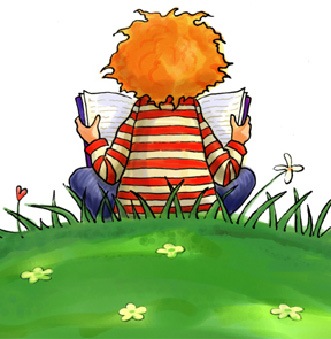 Students in our regular program receive programming at their level of performance Differentiated instruction is provided to ensure that every student is able to reach their fullest potential. Guided reading and guided math are common practices at Lymburn School.Instruction is enhanced through the use of technology when applicable. Chromebooks are available for student use.ALTERNATIVE PROGRAMCOGITO

Cogito is a knowledge-based program with clearly defined standards of achievement and measurable learning objectives. Cogito is dedicated to helping average students maximize their academic potential. Cogito (ko-gi-to) is Latin for I reason. Cogito programming is designed for students who are willing to work to achieve a high level of academic excellence in an environment that emphasizes structure and order.The unique program characteristics include:Teacher-led instruction that focuses on students learning and progressing through the curriculum together Structured classroom environmentRegular homeworkRecitation, memorization and practice exercises to improve learningEarly reading instruction in phonics--understanding letters, sounds and syllables Second language instruction introduced in Grade 1Additional opportunities to study core subjects in-depthUniforms or a dress code requirementA high level of parental support and commitmentPlease visit the Edmonton Public Schools Cogito Alternative Program web site at: http://cogito.epsb.ca/ for helpful program information, including Cogito registration forms.Cogito Foundational PrinciplesSPECIAL EDUCATION PROGRAMS‌INTERACTIONS For more information please follow the Literacy Brochure link.Interactions programming supports students with autism spectrum disorder (ASD). ASD impacts how people understand what they see, hear and sense. This lifelong disability can result in difficulties in communication, social relationships, behaviour or learning. Although some students with ASD achieve at grade level, many have uneven or delayed achievement.Programming is based on the individual needs and abilities of each student. The unique program includes the following:Structured environment with regular routinesSmaller classes for more targeted instructionVisual aids, concrete examples and hands-on activitiesFrequent praise and other meaningful rewards to help students adopt positive behaviours and attitudesOpportunities to join other classes for instruction in a student’s areas of strengthFor more information please visit the Edmonton Public Schools Interactions Web site: https://epsb.ca/programs/specializedprogramming/interactions/factsheet/ 